ООО «ЛОГИКАМ»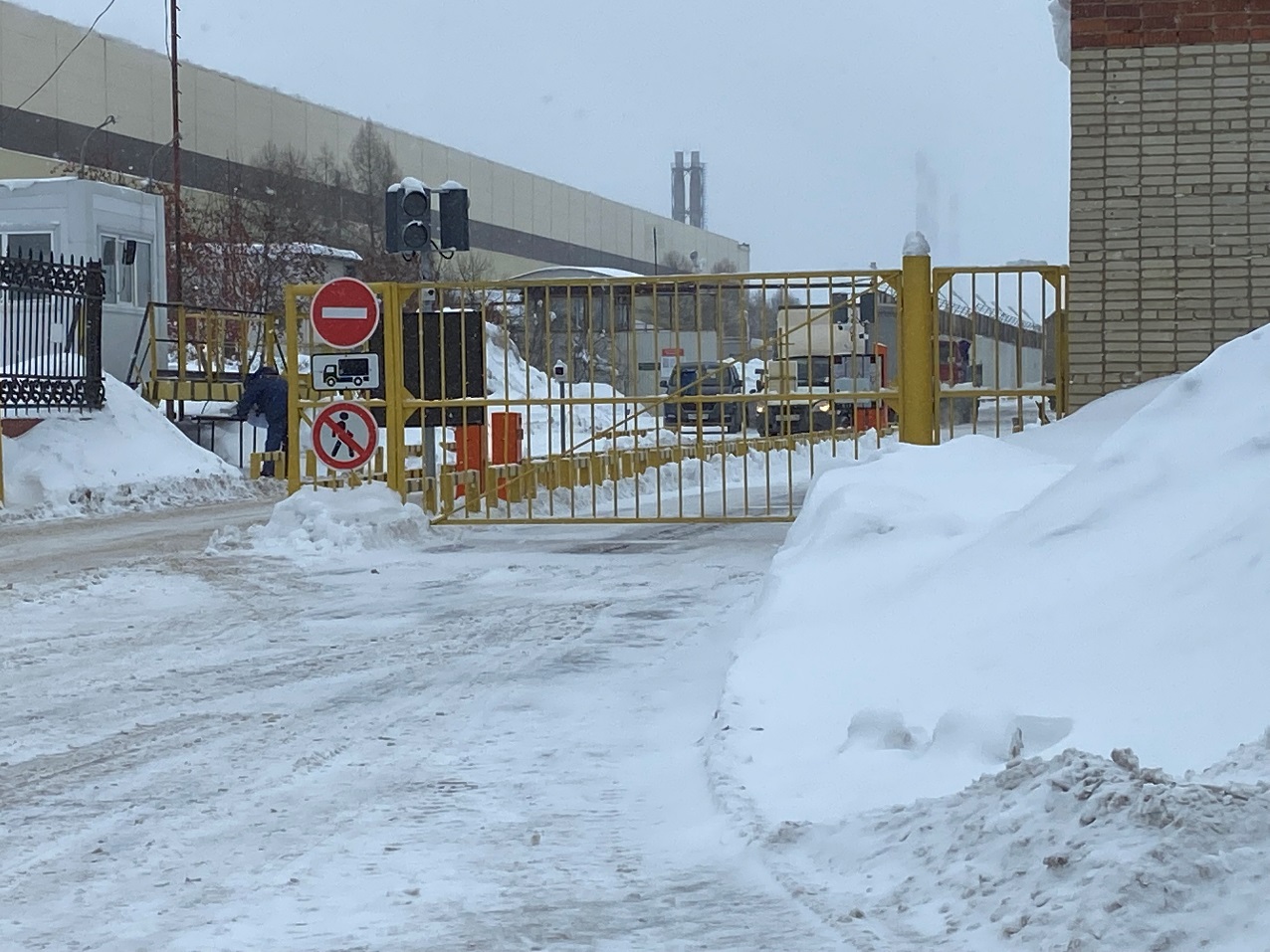 Въездные ворота на территорию СВХ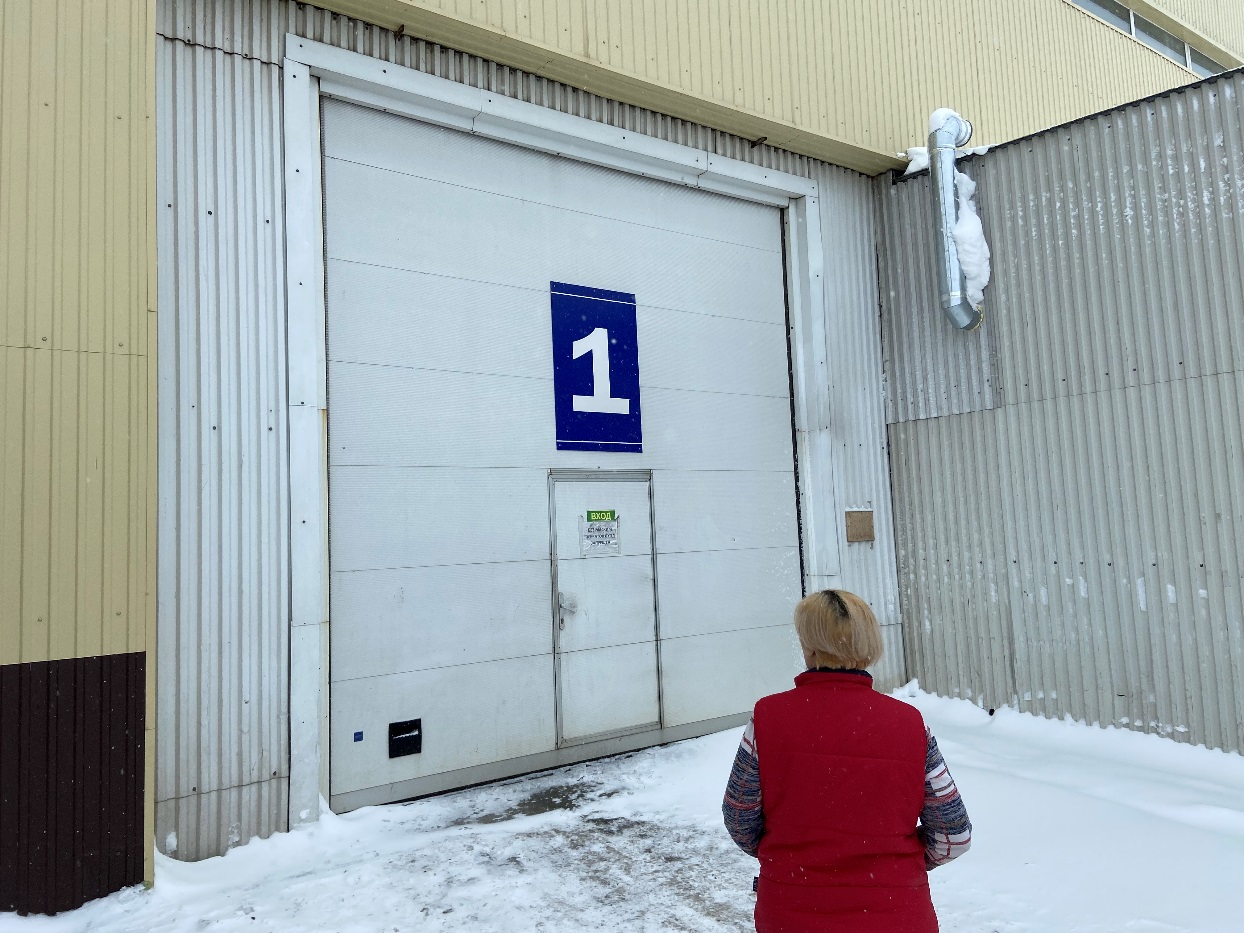 Въезд в складское помещение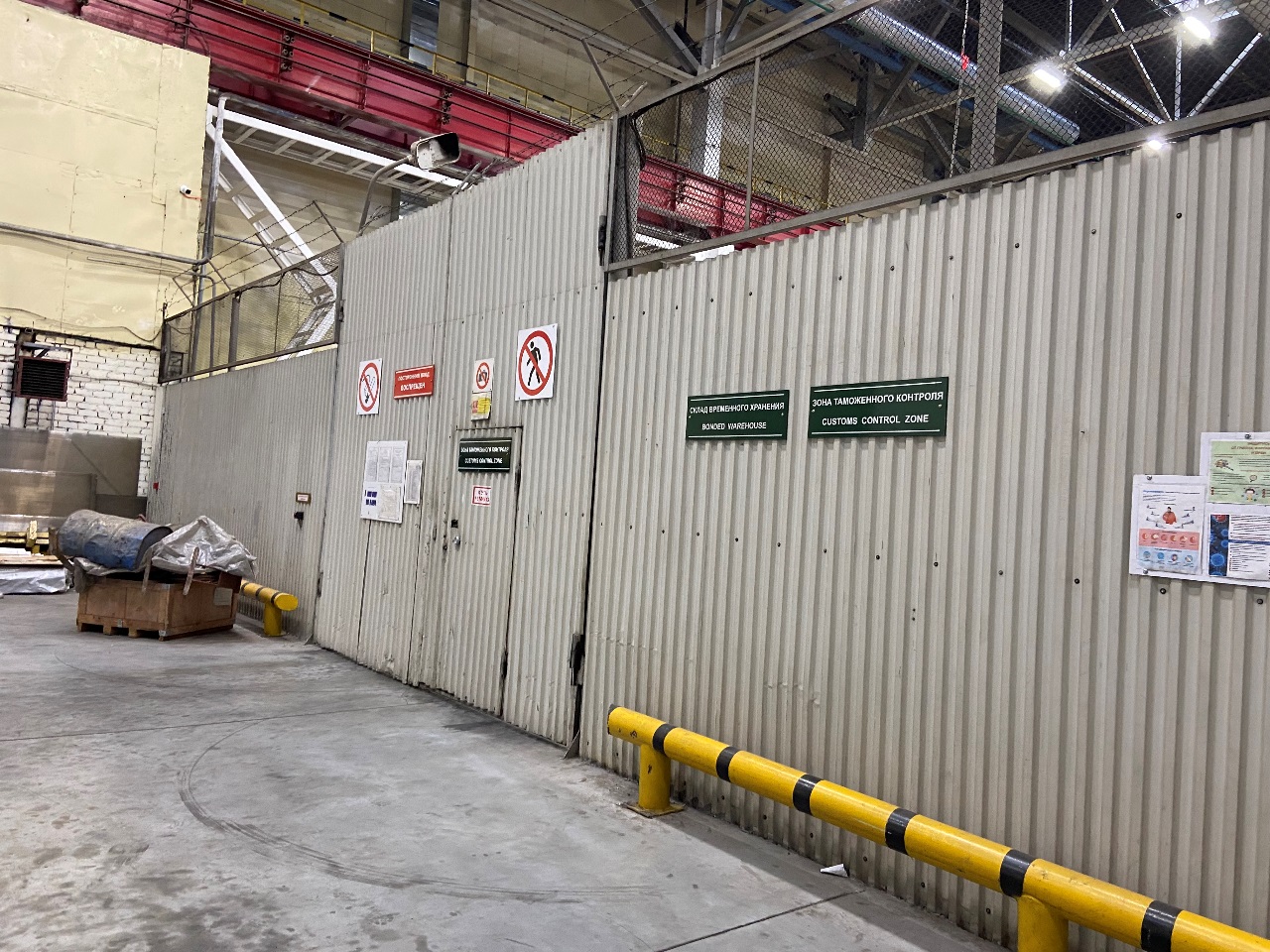 Входные ворота на территорию таможенного контроля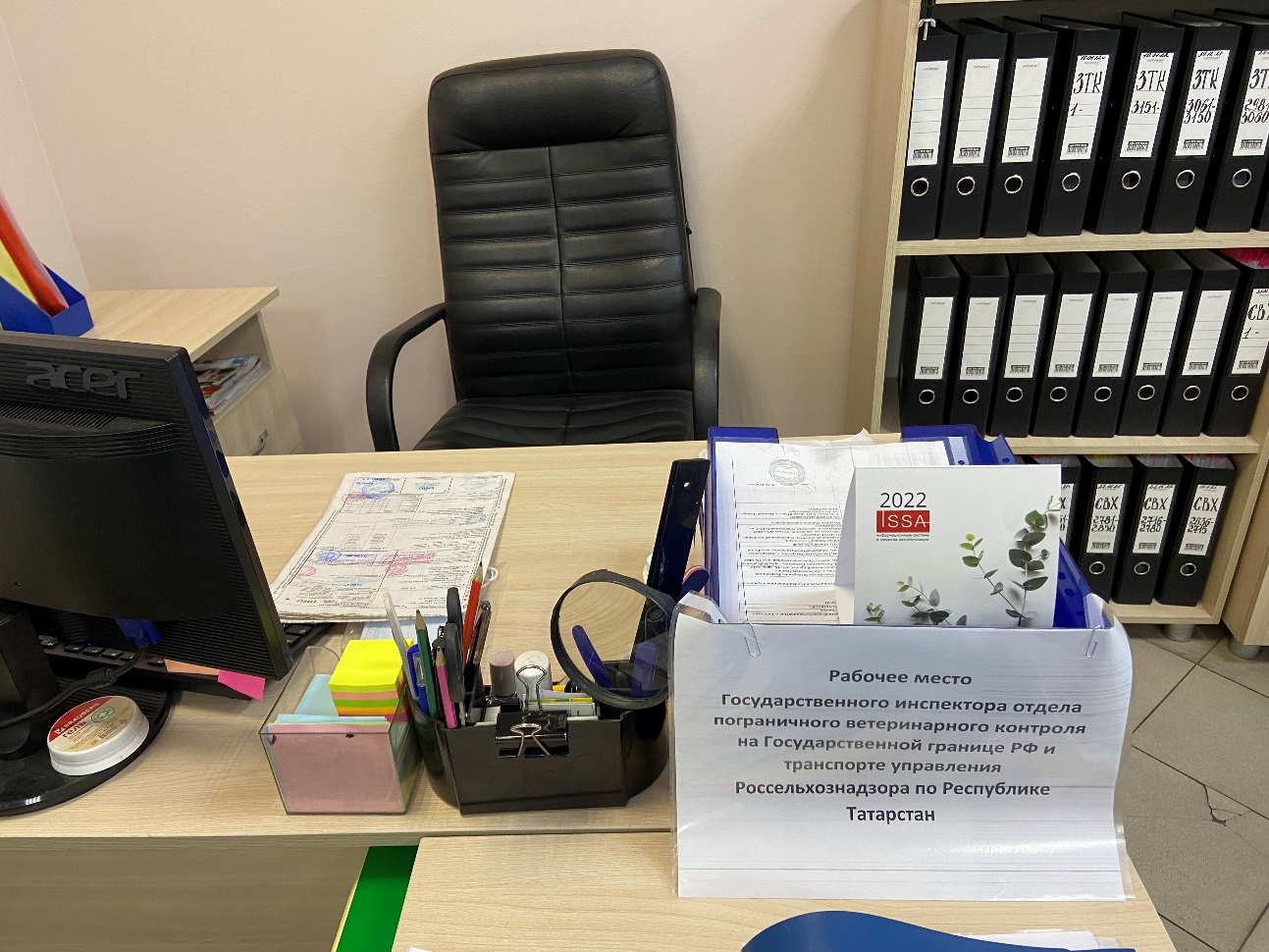 Рабочее место инспектора 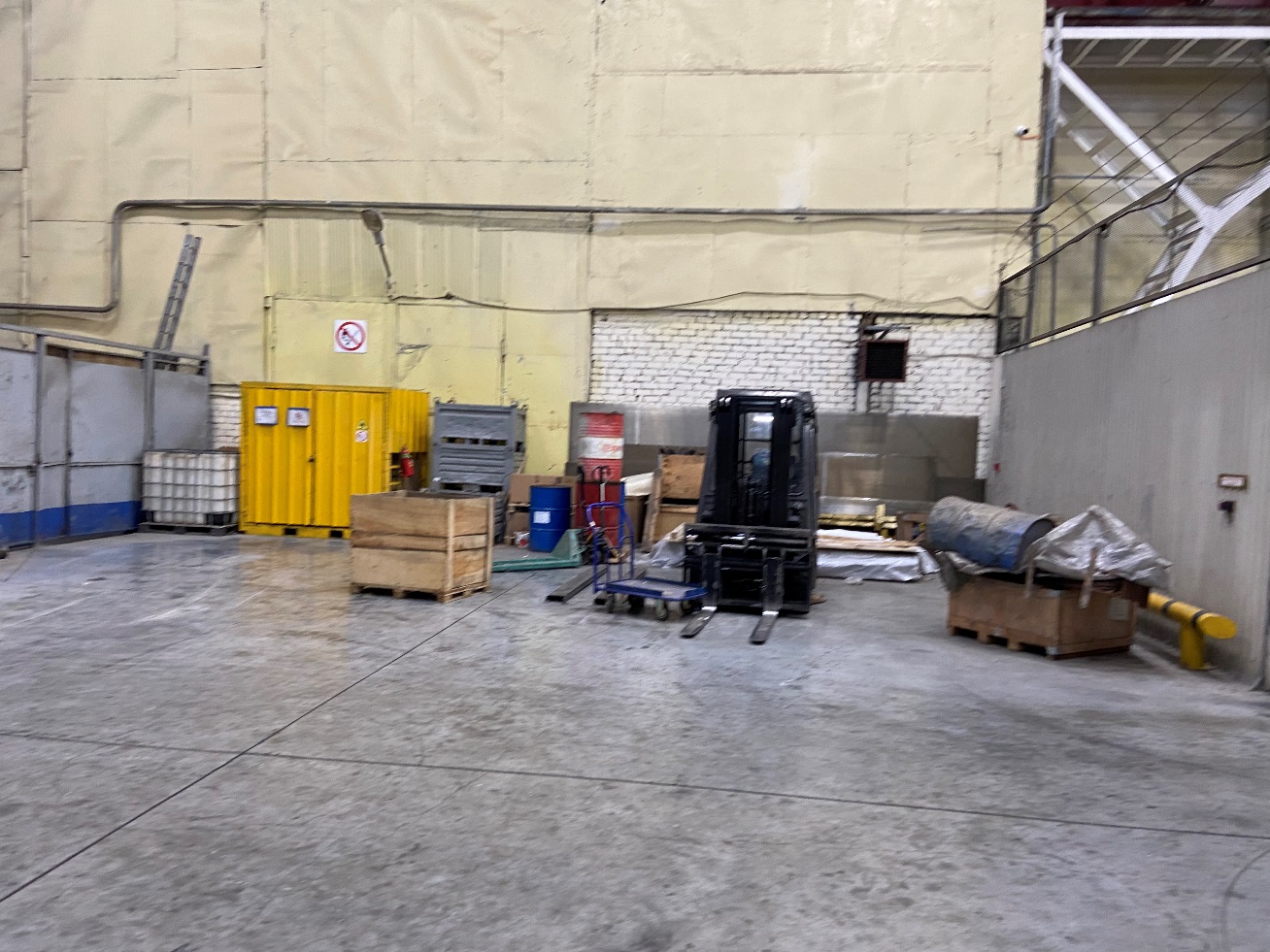 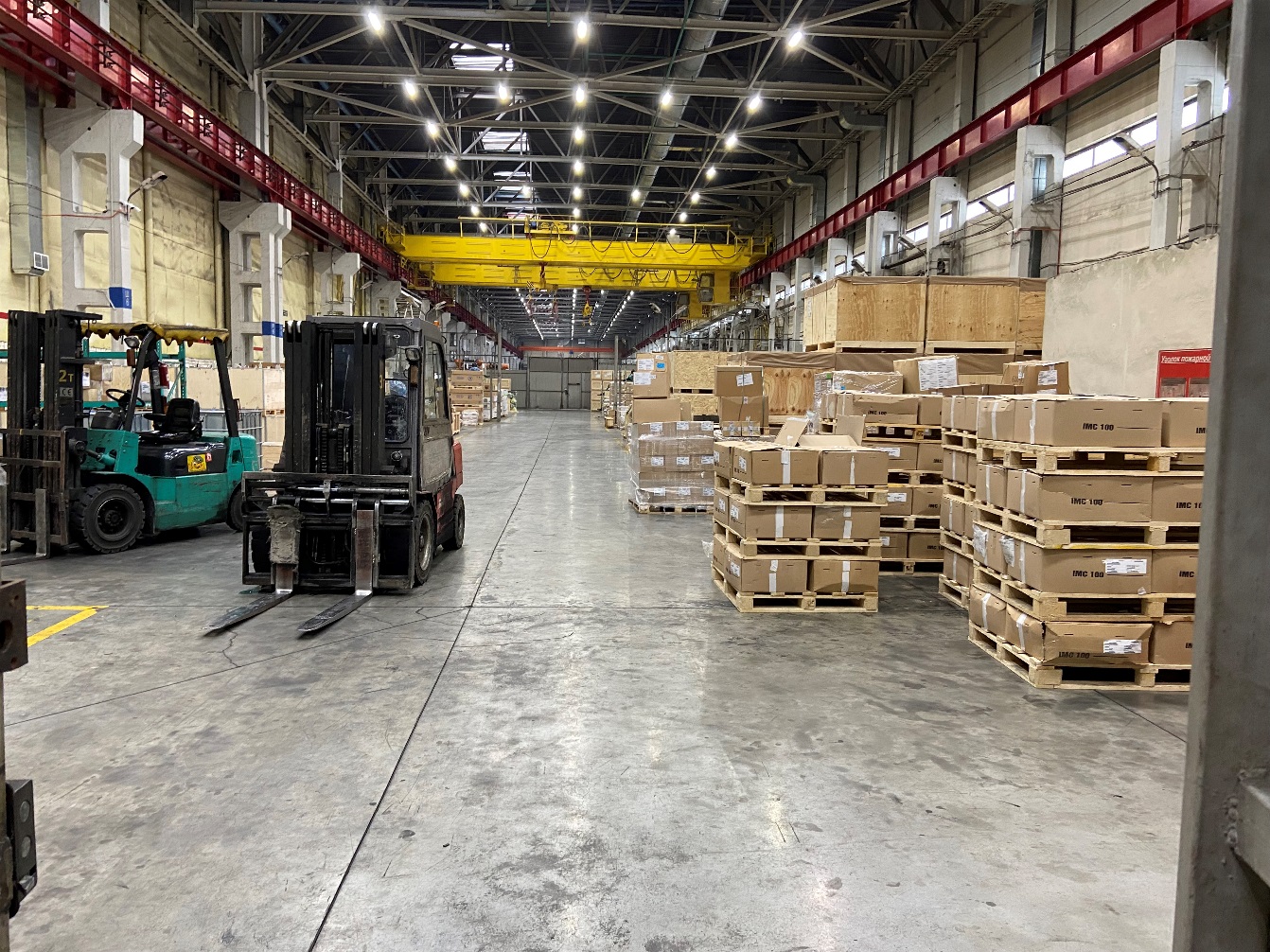 Зона таможенного контроля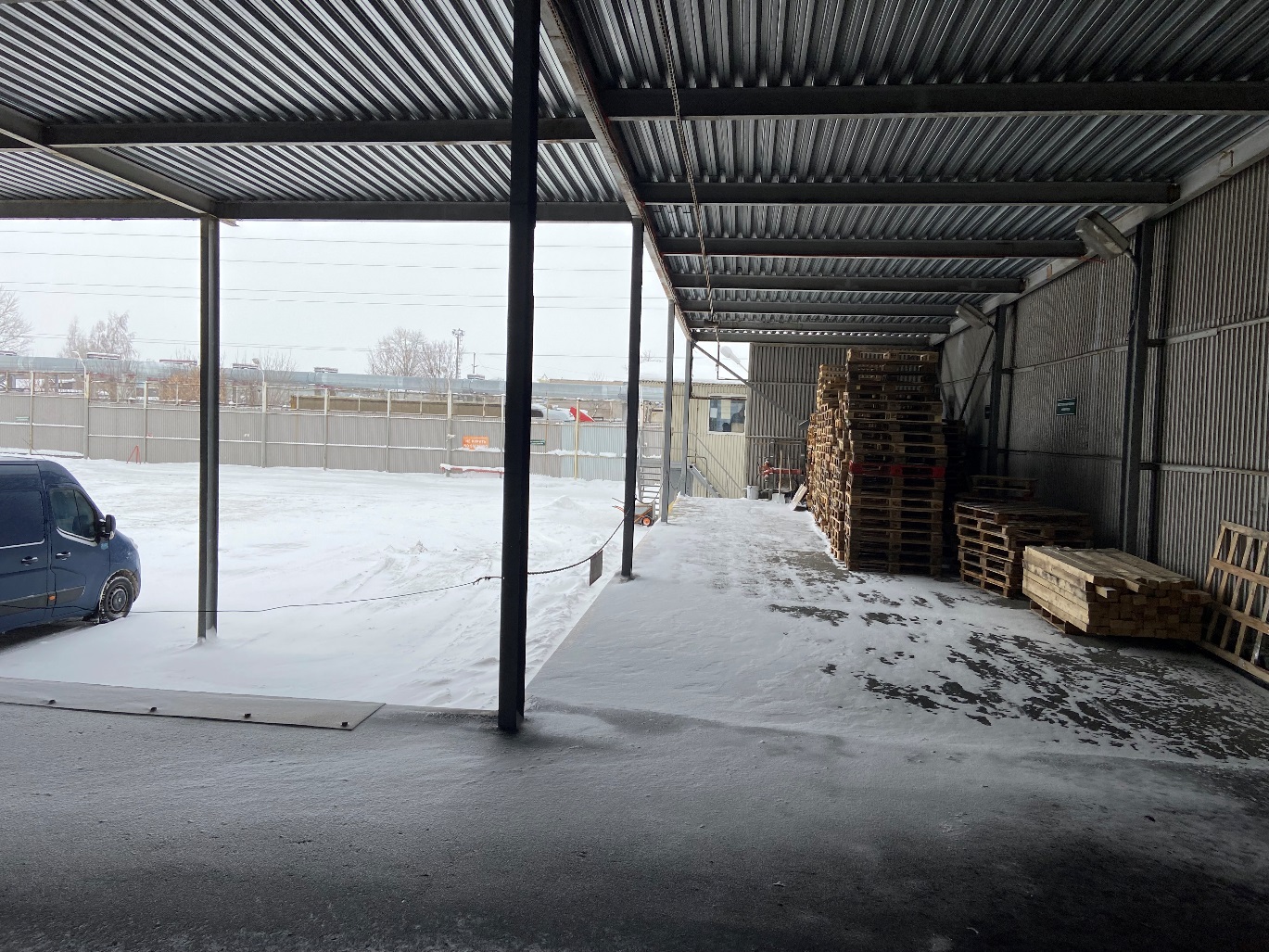 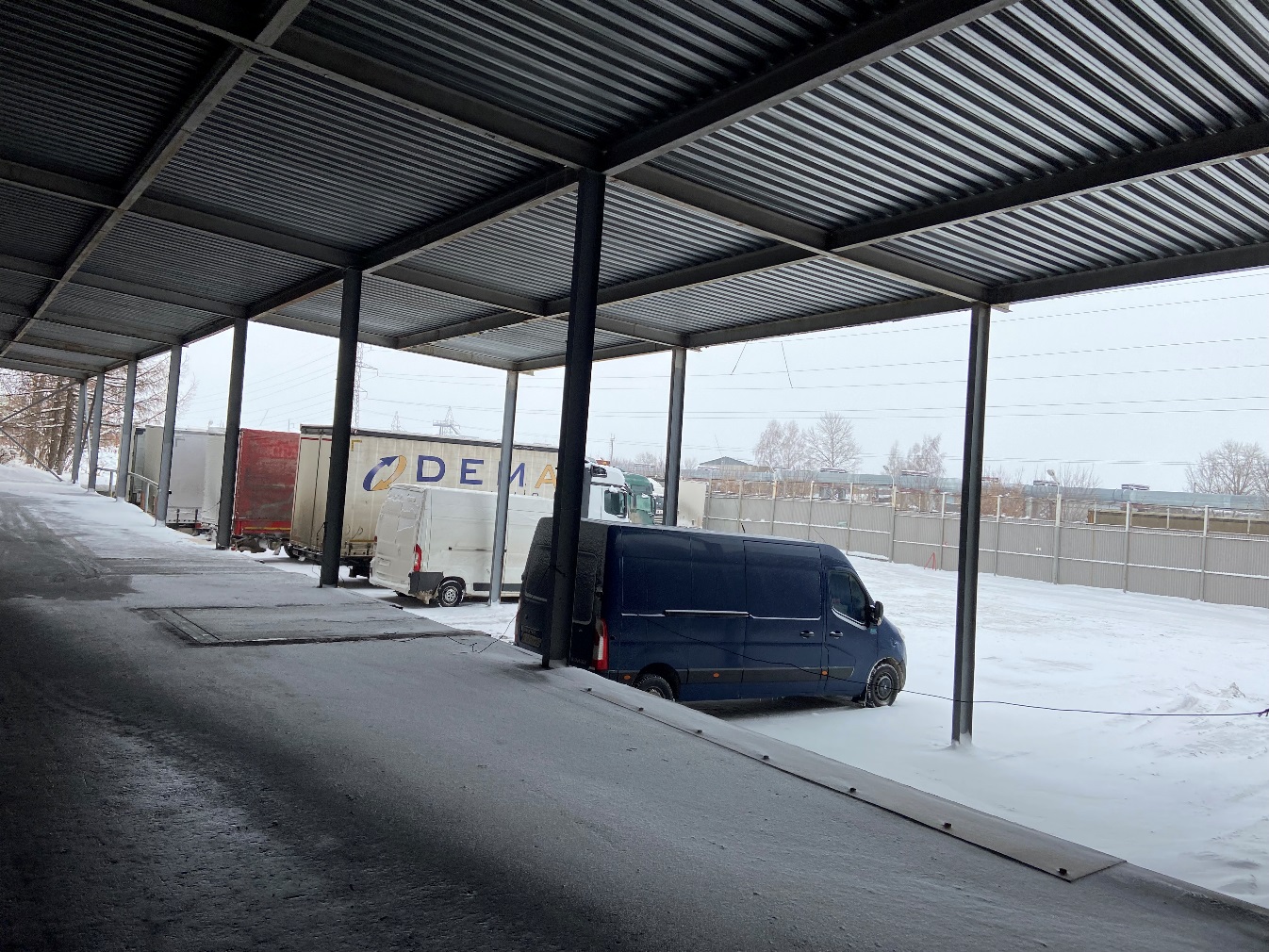 Эстакада с навесом